Activity Organizer:		- AFP InternationalTitle of Activity:		- AFP LEADNames of Presenter(s):	- VariousDates and Location:	- 20-22 October, 2022 – Houston, TXDate: 20 October, 2022Session 1: 10:00am – 10:45am (1 pt) - Coaching, Mentorship & Workplace Sponsorship for ProfessionalsDate: 20 October, 2022Session 2: 11:00am – 11:45am (1 pt) - Pivot, Adapt, Refocus: Career Growth and Fundraising Through AdversityDate: 20 October, 2022Session 3: 1:30pm – 3:30pm (2 pts) - Landing (or Keeping) Your Dream Job: A Career Success Roadmap Date: 21 October, 2022Session 1: 10:45am – 11:45am (1 pt) - Bamboo vs. Bonsai: Applying and Creating an Organizational Entrepreneurial Mindset - IDEA: Moving the Fundraising Community Forward - The Leadership Factor: Why Some Fundraising Professionals Always Succeed - Advocacy in the Nonprofit Sector: What, Why, and HowDate: 21 October, 2022Session 2: 1:45pm – 2:45pm (1 pt) - Leading to Inspire Joy in Your Development Team - How to Maximize Your Employee Engagement - How to Succeed with Succession Planning - How to Leverage Strategic Alliances for Optimal Financial Management - Preparing Your Nonprofit for Growth and Success: Lessons Learned from a High Growth For-ProfitDate: 21 October, 2022Session 3: 3:00pm – 4:00pm (1 pt) - The Lonely Road to Leading - The Urgency of Now: We Need a New Approach to Planning - Embracing I.D.E.A. During Hiring: What Nonprofits Can Learn From My Job Search - Prospecting Perfection: Organize Your Portfolio for Optimal Results - The Paradox of LeadershipDate: 22 October, 2022Session 1: 9:00am – 10:00am (1 pt) - How to Handle Conflicts Like an Empath (and Strengthen Your Team in the Process) - Fostering a Culture of Gender Inclusion in Fundraising and Nonprofit Spaces - Shift Happens: How Gratitude will Improve Your Fundraising and Your Life - Why Bother: Leadership Starts Within - Leadership 2.0 Discovering Your Authentic Leadership StyleDate: 22 October, 2022Session 2: 10:15am – 11:15am (1 pt) - More than a Seat at the Table: Engaging Marginalized Communities in Program Design and Implementation - Speak Like a Leader: The Secret Language of Leaders - The Big Secret to Public Policy & Lobbying: Every Fundraiser is a Natural Advocate - How to Deal with Sexual Harassment in the Fundraising ProfessionDate: 22 October, 2022Session 3: 12:45pm – 1:45pm (1 pt) - How to Hire Authentic Leaders to do Transformational Work - Combat Leadership Lessons for Fundraising Professionals - From Silos to Collaboration: Grant Management for Team Building - It’s Time to Elevate - Culture Shift: Small Changes That Make a Big Difference in Workplace CultureTotal number of points attained: __________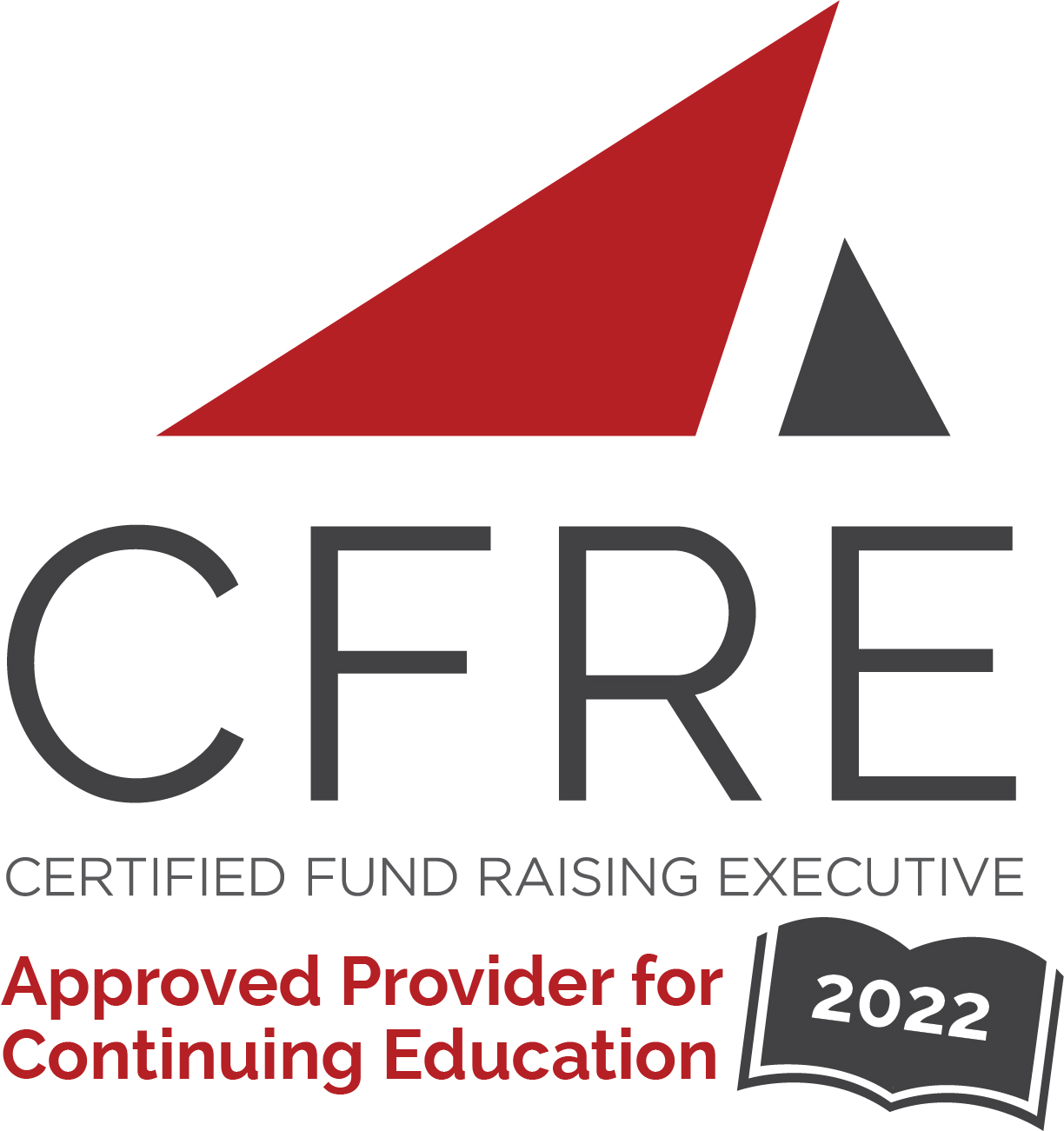 